SPRING YOUTH FAIR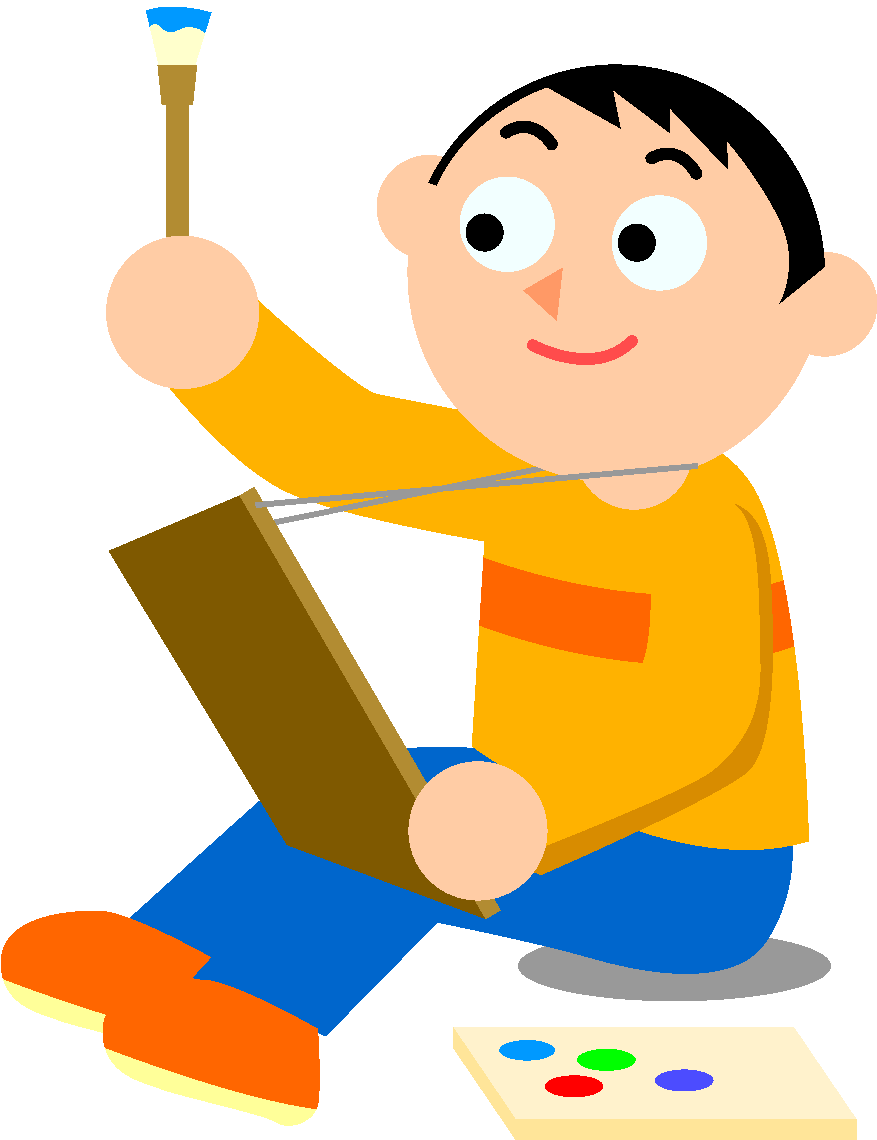 May 3rd, 4th & 5th, 2024Southwest Washington FairgroundsChehalis-CentraliaALL EXHIBITS OPEN TO ALL YOUTHMIDDLE & HIGH SCHOOL ARTSHOW SUPERINTENDENTAmanda Hanson Text (360) 269-7776Amanda.h.illustration@gmail.comwww.SpringYouthFair.orgDIVISIONS:Middle School	Ages 11 through 14High School 		Ages 14 through 19GENERAL RULES:Please carefully read through our entire formEntry fee:  $1.00 per project.Entries will be limited to ONE per category, with a maximum of TWO categories per student.Each entrant will receive one participant ribbon which may be used for admission to the fair.Artwork will not be accepted without the following form. Picture size LIMIT:  24 x 36 inches or square inch equivalent. All artwork must be done during the current school year by the student entering the work. All artwork must be original, coloring pages or photocopies will not be accepted. Art made and/or entered in a previous year will not be accepted.All exhibits should be labeled with the student’s name and a contact phone number. We are not responsible for lost or broken items.For hanging entries the student’s name must be displayed on the front. All other contact information will need to be attached to the back.  If the student’s artwork is in a frame, or on a canvas, they must have a wire on the back for hanging. The Junior/Senior Art Department on the Youth Fair website has a guide to help you with this. IMPORTANT DATES AND TIMES:All art items will be accepted at the Fairgrounds between 4:00pm and 6:30pm on Tuesday, April 30th.Our location this year has changed. Please deliver art entries to the Expo Hall. Building #16 on the map.https://southwestwashingtonfairgrounds.org/about-us/map/Entry fees must accompany the project. Late entries will not be accepted.Artwork Pickup: Entries may only be picked up between 5:00 pm and 6:00 pm on Sunday, May 5th. Do not take projects without Department permission. It is your obligation to pick up the project on Sunday evening. Any unclaimed entries will be disposed of.MIDDLE & HIGH SCHOOL ARTSINGLE ENTRY FORMDO NOT TAKE ENTRY FORMS TO SWW FAIR OFFICE!PLEASE USE BLUE OR BLACK INK ONLYSCHOOL____________________________________________________CONTACT PERSON___________________________________________PHONE_______________________ CELLPHONE___________________EMAIL____________________________________________________One Form Per Single Entry Student:ART MEDIUM CATEGORIESPaintingAcrylic, Oil, Tempera Watercolor, GoucheDrawing: Black & WhiteCharcoalPencilPen, InkDrawing: ColorColored PencilSoft Pastel, Oil PastelPen, Markers, InkSculptureMetal or Wire WorkingWood WorkingPaper MacheOther Materials CeramicsPotteryHand building/SculptureDigital ArtOther Please enter this category if your artwork does not fit into any of the other categories.Example FormSTUDENT First & Last NameAGEMedium/DescriptionFEEPLACEPRIZE12Student AgeMediumFeePlacePrize1Billy Smith14Charcoal Drawing of a dog1Filled by JudgeFilled by Judge2Billy Smith14Acrylic painting of the ocean1      “        “  